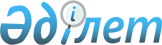 2023 жылға арналған акваөсіру (балық өсіру шаруашылығы) өнімділігі мен өнім сапасын арттыруды, сондай-ақ асыл тұқымды балық өсіруді дамытуды субсидиялау көлемдерін бекіту туралы
					
			Мерзімі біткен
			
			
		
					Шымкент қаласы әкімдігінің 2023 жылғы 15 наурыздағы № 563 қаулысы. Шымкент қаласының Әділет департаментінде 2023 жылғы 28 наурызда № 169-17 болып тіркелді. Мерзiмi өткендiктен қолданыс тоқтатылды
      Қазақстан Республикасының "Жануарлар дүниесiн қорғау, өсiмiн молайту және пайдалану туралы" Заңының 10-бабы 2-тармағының 5-14)-тармақшасына, Қазақстан Республикасы Экология, геология және табиғи ресурстар министрінің 2022 жылғы 24 мамырдағы № 180 "Акваөсіру (балық өсіру шаруашылығы) өнімінің өнімділігі мен сапасын арттыруды, сондай-ақ асыл тұқымды балық өсіруді дамытуды субсидиялау қағидаларын бекіту туралы" бұйрығына сәйкес (Нормативтік құқықтық актілерді мемлекеттік тіркеу тізілімінде № 28188 тіркелген), Шымкент қаласының әкімдігі ҚАУЛЫ ЕТЕДІ:
      1. 2023 жылға арналған акваөсіру (балық өсіру шаруашылығы) өнімділігі мен өнім сапасын арттыруды, сондай-ақ асыл тұқымды балық өсіруді дамытуды субсидиялау көлемдері осы қаулының қосымшасына сәйкес бекітілсін.
      2. "Шымкент қаласының ауыл шаруашылығы және ветеринария басқармасы" мемлекеттік мекемесі Қазақстан Республикасының заңнамасында белгіленген тәртіпте:
      1) осы қаулыны Шымкент қаласының Әділет департаментінде мемлекеттік тіркелуін;
      2) осы қаулы оның ресми жарияланғанынан кейін Шымкент қаласы әкімдігінің интернет-ресурсында орналастыруын қамтамасыз етсін.
      3. Осы қаулының орындалуын бақылау жетекшілік ететін Шымкент қаласы әкімінің орынбасарына жүктелсін.
      4. Осы қаулы оның алғашқы ресми жарияланған күнінен кейін қолданысқа енгізіледі.
      КЕЛІСІЛДІ
      Қазақстан Республикасы
      Экология және табиғи 
      ресурстар министрлігі 2023 жылға арналған акваөсіру (балық өсіру шаруашылығы) өнімділігі мен өнім сапасын арттыруды, сондай-ақ асыл тұқымды балық өсіруді дамытуды субсидиялау көлемдері
					© 2012. Қазақстан Республикасы Әділет министрлігінің «Қазақстан Республикасының Заңнама және құқықтық ақпарат институты» ШЖҚ РМК
				
      Шымкент қаласының әкімі 

М. Айтенов
Шымкент қаласы әкімдігінің
2023 жылғы "15" наурыздағы
№ 563 қаулысына қосымша
№
Субсидия түрлері
Өлшем бірлігі
Балық өндіру көлемі
Субсидияланатын азық көлемі
Субсидия сомасы (теңге)
1
2
3
4
5
6
1
Балық азықтарын сатып алу шығыстарын өтеу субсидиялары (жайын тұқымдас балықтар және олардың будандары үшін)
килограмм
115 079,37
138 095,2
29 000 000